SCHEDULE OF CONDITIONSPLANNING NOTES 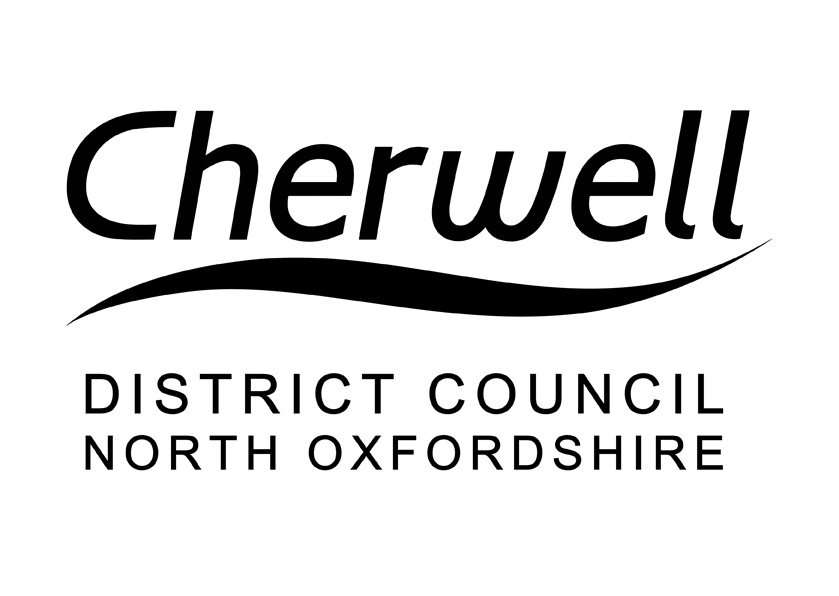 Application Number: 21/03135/TCAArboricultural Comments (TCA & TPO)Application Received:7 September 20217 September 2021Target Date:19 October 202119 October 2021Report Date:18 October 202118 October 2021Case Officer:Caroline Morrey (Arboricultural Officer)Caroline Morrey (Arboricultural Officer)ApplicantMr ThompsonThe Long HouseMain StreetSibford FerrisBanburyOX15 5RGAgentMr Ben AcremanAcreman's ArboricultureClifton ViewWiggintonBanbury OX15 4LHSite: The Long House, Main Street, Sibford Ferris, OX15 5RGParish Council comments:The Parish Council has no objectionNeighbour comments:No commentsStatutory Protection:Conservation AreaT.E.M.P.O guidance notes completed:NoTrees / Proposal (Brief Description)T1, T2 x Alder - Dismantle and remove to ground level as growing through crown of more desirable Beech tree.T3 x Pine - Fell as growing through above Beech tree.T4 x Yew - Fell as poor specimen due to previous Conifers overshadowing. Replace with a more suitable specimen.AppraisalDesktop Assessment 18/10/21.  The two alders and Pine trees are being removed to benefit an adjacent beech tree.  And the yew is not a good specimen.  Therefore, the work proposed is reasonable and in line with good arboricultural management.ConclusionThe work will not be detrimental to the conservation area.Case officer decision:No ObjectionsCase officer signature:Caroline MorreyChecked by:Date checked: